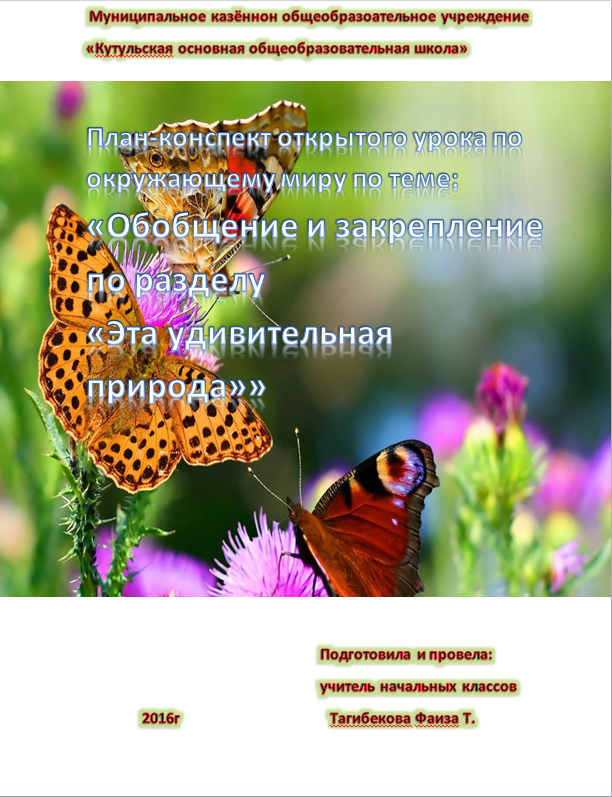 Тема. Обобщение и закрепление по разделу « Эта удивительная природа»Цели: обобщить знания, полученные при изучении раздела « Эта удивительная природа»; развивать познавательную активность учащихся, умение высказывать своё мнение и слушать других; воспитывать бережное отношение к природе; осознать ценность природы для людей; научить замечать и ценить красоту мира и растений.Планируемые результаты: учащиеся осознают ценность природы; научатся обнаруживать взаимосвязи между живой и неживой природой, растениями и человеком; оценивать поступки людей по отношению к природе; выдвигать гипотезы и доказывать их. Оборудование: интерактивная доска, схема « Круговорот воды в природе» презентация « Тайна растений», презентация « Великий круговорот жизни», стенд « Эта удивительная природа».                             Ход урока I. Организационный моментВступительное слово учителяНе то, что мните вы, природа:
Не слепок, не бездушный лик —
В ней есть душа, в ней есть свобода,
В ней есть любовь, в ней есть язык...                                                        Ф. И. Тютчев   Природа - важнейшее условие людей. Человек – часть природы, её живого мира. Как и другие живые существа, он дышит, питается, растёт, развивается, у него рождаются дети. Поэтому людям, как животным, необходимо: воздух, вода, пища, тепло. Природа даёт людям хлопок и шерсть, древесину и металлы, уголь и нефть, и многое- многое другое.    Природа радует, восхищает нас своей красотой. Она охраняет наше здоровье.     Любовь к природе, забота о ней делают людей добрее. В природе всё удивительно. В ней много загадок – только разгадывай!IІ.  Актуализация знаний   - Давайте вспомним, что относится к природе. (Это то, что нас окружает и не создано руками человека.)-На какие две группы делят все тела природы? ( Живые и неживые.) -Чем отличаются предметы живой природы?  (Живые тела, или организмы, отличаются от неживых тел тем, что они питаются, дышат, растут, взрослеют, дают потомство (размножаются), стареют и умирают. Растения, животные, грибы и другие живые тела – это часть природы, которую называют живой)  -Что необходимо  растениям и животным для жизни? (Солнце, воздух, вода.) ІІІ. Работа по теме урока   1. Воздух   Учитель. Человеку и другим живым существам для дыхания нужен чистый воздух. -Что такое воздух? ( Воздух - это смесь газов.)- Перечислите свойства воздуха. ( Прозрачен, бесцветен, не имеет запаха.)- Какой газ мы поглощаем из воздуха при дыхании? ( Кислород.)        Загрязнение воздуха угрожает здоровью людей, всей жизни на Земле.Поэтому нам необходимо заботится о чистоте воздуха.   2.Круговорот воды   Учитель.  Вода - одно из самых главных богатств Земли. Вода входит в состав любого организма. Она содержится во всех частях растений.   Организм постоянно расходует воду и нуждается в её пополнении.   Для многих организмов вода - природный дом.- Перечислите свойства воды.  ( Прозрачная, бесцветная жидкость, не имеет запаха. Вода растворяет многие вещества.)  Инсценировка (Готовится детьми заранее.)Автор: Рано утром лягушка с лягушонком сидели на берегу болотца и беседовали.Лягушонок: Бабушка, почему вчера вечером облака с неба спустились?Лягушка: Это не облака спустились, это над нашим болотом туман образовался.Лягушонок: А что такое туман?Лягушка: Вода всё время испаряется. Когда водяной пар охлаждается, он снова превращается в воду, образуются мельчайшие капельки. Туман состоит из таких капелек воды, которая образовалась из водяного пара близко к поверхности воды.Лягушонок: А облака?Лягушка: И облака тоже состоят из мельчайших капелек воды. Водяной пар с поверхности земли поднимается высоко в небо. Там он снова превращается в воду. Образуются мельчайшие водяные капельки, они собираются в облака. Потом из этих облаков идёт дождь, град, и снег- так вода снова возвращается на землю.Лягушонок: Так вот почему дождь идёт. А я думал, откуда вода в небе? И что, вода так и путешествует, то вверх, то вниз?Лягушка: Да, недаром её называют «вечной путешественницей».- Как называется описание животными явление? ( Круговорот воды.)-В каких трёх состояниях вода находится в природе? ( Жидком, твёрдом и газообразном.)    Вывод:        Круговорот воды в природе происходит постоянно, в любой момент времени ( в любое время суток, сезон ) и все процессы происходят одновременно: вода испаряется, образуются облака, в виде дождя и снега вода возвращается на землю , вновь испаряется с поверхности водоёмов ,почвы, растений.  Чистой воды на Земле остаётся всё меньше. От загрязнения воды страдает всё живое. В реках, озёрах, морях погибают растения и животные. Загрязнённая вода вредна для здоровья человека. Каждый человек долженберечь воду! ІV. Физкультминутка  V. Продолжение работы по теме урока  1.Разнообразие растений-А что вы можете рассказать о растениях? ( У растений есть общие части: корень, стебель, лист, цветок, плод, семена. Есть комнатные и садовые растения. Деревья бывают  лиственные и хвойные )-Как называется наука о растениях? ( Ботаникой.)- На какие группы делят царство растений? ( Водоросли, мхи, папоротники хвойные растения, цветковые растения.)-Как дышат растения? (Из воздуха поглощают частицы кислорода, при этом выделяют в воздух углекислый газ.)-Как питаются растения? ( Корнями растения всасывают из почвы воду с растворёнными в ней минеральными солям. Вода поступает в листья по стеблю из корня, а углекислый газ листья поглощают из воздуха.)-Почему животные и люди не могли бы жить на Земле  без растений? ( В листьях растений на свету образуются питательные вещества. Эти питательные вещества используют животные и люди. Растения выделяют кислород , которым дышат живые существа.)Презентация « Тайна растений»- Нужно очень бережно относиться к растениям. Ведь если бы не было их, то не было бы и нас. Поэтому охранять растения – значит, заботится обо всём живом.   Важно оберегать зелёные насаждения в городах и посёлках, больше деревьев и кустарников сажать возле домов и школ,  в скверах и парках.  Правила друзей природыУченик        Не будем срывать цветы.  Пусть красивые  растения остаются в        природе!         Не будем ломать ветки деревьев и кустарников!          В лесу будем ходить только по тропинкам! 2.Разнообразие животных   - Перечислите группы животных, с которыми мы познакомились. ( Черви, моллюски, иглокожие, ракообразные , насекомые, рыбы, земноводные, пресмыкающиеся, птицы, звери или млекопитающие.)  -Как связаны животные между собой и с растениями? ( В цепи питания.) Учитель. Животные играют огромную роль в природе. Без них многие растения не могли бы размножаться и расселяться.     Вырубая лес или загрязняя воду в реке, люди невольно губят многих диких  животных, для которых лес или река – дом. Из-за хозяйственной деятельности людей ,неумеренной охоты, неправильного поведения человека в природе одни животные навсегда исчезли, а другие стали редкими.   Жизнь животных  часто зависит от нас, от нашего поведения в природе. Правила друзей природы      Ученик    Не будем ловить бабочек, шмелей, стрекоз и других насекомых!    Не будем обижать лягушек и жаб!    Не будем ловить диких животных и уносить их домой! 3.Великий круговорот жизниИнсценировка (Отрывок из мультфильма « Король Лев» ) Король Лев:  Надо уважать все живые существа – от ползающих муравьёв до несущихся антилоп!  Симба:  Но ведь мы едим антилоп!   Король Лев:  Верно. Но дай мне объяснить. Когда мы умираем, наши тела превращаются в траву. А антилопы затем едят её. Таким образом, все мы являемся частицей большого круговорота жизни!» Учитель-Назовите основные звенья круговорота жизни.(Производители, потребители и разрушители.)-Почему растения названы производителями? ( Только они способны, используя энергию солнца, создавать, производить питательные вещества  сахар, крахмал) из углекислого газа и воды.)- Животные – потребителями? ( Животные потребляют вещества производимые растениями.) - Бактерии и грибы – разрушителями? ( Они разрушают мёртвые остатки растений и животных.)- А что ещё играет огромную роль в природе? ( Почва)   Презентация « Великий круговорот жизни»Вывод: Все живые организмы и почва – участники единого круговорота веществ на нашей планете. Высказывания великих людей о природе( Учащиеся по очереди читают высказывания великих людей о природе) 	  Ученик      «Вся природа стремится к самосохранению»
 «Главная склонность человека направлена на то, что соответствует природе» «Ежедневно сама природа напоминает нам, в сколь немногих, в сколь малых вещах она нуждается» «Нет ничего более изобретательного, чем природа» Цицерон Марк Ту́ллий - древнеримский политик и философ
       Ученик «Природа так обо всем позаботилась, что повсюду ты находишь чему учиться» «В природе все мудро продумано и устроено, всяк должен заниматься своим делом, и в этой мудрости — высшая справедливость жизни» Леонардо да Винчи (1452-1519)- итальянский художник
   Ученик «Познать природу родного края можно либо своими глазами, либо с помощью книги»                                Ломоносов Михаил Васильевич (1711-1765) – русский учёныйУченик
 «Человечество на Земле и окружающая его живая и неживая природа составляют нечто единое, живущее по общим законам природы»  «Человек совершил огромную ошибку, когда возомнил, что может отделить себя от природы и не считаться с её законами»Вернадский Владимир Иванович (1863-1945) – русский учёный Ученик «Любовь к родной стране начинается с любви к природе»   «Понимание природы, гуманное, бережное отношение к ней – один из элементов нравственности, частица мировоззрения»                                       Паустовский Константин Георгиевич (1892-1968) – русский писатель.Ученик
 «Человек! Возведи взор свой от земли к небу, — какой, удивления достойный, является там порядок!» «Ветер есть дыхание природы»Козьма Прутков - коллективный псевдоним Алексея Толстого и братьев Алексея, Владимира и Александра ЖемчужниковыУченик
       «Природа покоряется лишь тому, кто сам подчиняется ей» «Природу побеждают, только повинуясь ее законам»Бэкон, Френсис (1561 – 1626) – английский философУчитель. Используя природу, люди нередко наносят ей вред. Поэтому в любой стране необходимо охранять природу.  Каждый человек должен относиться к природе   ответственно  « Мы хозяева нашей природы, и она для нас кладовая солнца с великими сокровищами жизни… Охранять природу - значит охранять Родину!                                                           М. ПришвинЛюбите родную природу-Озера, леса и поля.Ведь это наша с тобоюНавеки родная Земля.На ней мы с тобой родились,Живем мы с тобою на ней.Так будем же, люди, все вместе.Мы к ней относится добрей! VІ. Рефлексия- Может ли живая природа существовать без неживой?- Оцените свою работу на уроке. VІІ. Подведение итога урока- Что на уроке было самым интересным?- Какой вывод вы для себя сделали?  Домашнее заданиеСоставьте схему, которая показывает, что дают растения животным и человеку.